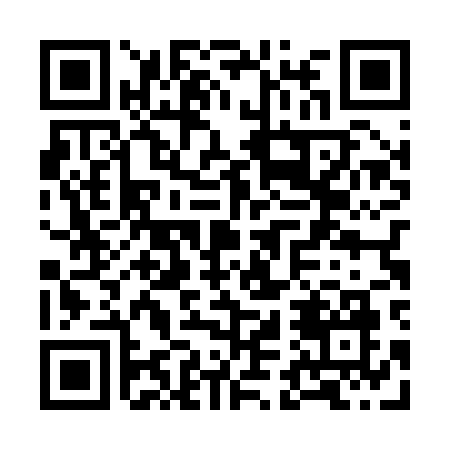 Prayer times for Hallmark Terrace, Minnesota, USAMon 1 Jul 2024 - Wed 31 Jul 2024High Latitude Method: Angle Based RulePrayer Calculation Method: Islamic Society of North AmericaAsar Calculation Method: ShafiPrayer times provided by https://www.salahtimes.comDateDayFajrSunriseDhuhrAsrMaghribIsha1Mon3:405:311:145:218:5710:472Tue3:415:321:145:218:5610:473Wed3:425:321:145:218:5610:464Thu3:435:331:145:218:5610:465Fri3:445:331:155:218:5610:456Sat3:455:341:155:218:5510:447Sun3:465:351:155:218:5510:448Mon3:475:361:155:218:5410:439Tue3:485:361:155:218:5410:4210Wed3:495:371:155:218:5310:4111Thu3:505:381:155:218:5310:4012Fri3:525:391:165:218:5210:3913Sat3:535:401:165:218:5110:3814Sun3:545:401:165:218:5110:3715Mon3:565:411:165:218:5010:3516Tue3:575:421:165:208:4910:3417Wed3:595:431:165:208:4910:3318Thu4:005:441:165:208:4810:3219Fri4:015:451:165:208:4710:3020Sat4:035:461:165:208:4610:2921Sun4:045:471:165:198:4510:2722Mon4:065:481:165:198:4410:2623Tue4:075:491:165:198:4310:2424Wed4:095:501:165:198:4210:2325Thu4:115:511:165:188:4110:2126Fri4:125:521:165:188:4010:2027Sat4:145:531:165:188:3910:1828Sun4:155:541:165:178:3810:1629Mon4:175:551:165:178:3710:1530Tue4:185:561:165:168:3610:1331Wed4:205:571:165:168:3410:11